بسمه تعالي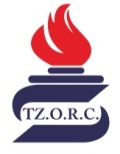  آگهي  شناسايي پيمانكارشركت پالايش نفت تبريز در نظر دارد «  بازنگري، بازآرائي و اصلاح ساختار سازماني »  خود را با شرايط و مشخصات كلي زير از طريق برگزاري مناقصه به پيمانكار واجد شرايط واگذار نمايد . مشخصات مناقصه :  خلاصه شرح كار : شركت پالایش نفت تبریز در نظر دارد بازنگري، بازآرائي و اصلاح ساختار سازماني خود را با توجه به اسناد بالادستي من جمله قوانين و مقررات مرتبط با سياست‌هاي اصل 44 قانون اساسي، اساسنامه و استراتژيهاي كلان شركت و الزامات حاكم بر صنعت نفت به شركت صاحب صلاحيت و با تجربه موفق در شركتهاي زير مجموعه وزارت نفت در حوزه بازنگري ساختارسازماني واگذار  نمايد.مدت زمان انجام كليه مراحل پروژه:   شش ماه  تضمين شركت درمناقصه:  به مناقصه گران حائز شرايط در مرحله دوم و از طريق دعوت نامه شركت در مناقصه، اعلام خواهد شد.شرايط متقاضي :نحوه شركت در مناقصه : از كليه شركتهاي واجد شرايط كه داراي صلاحيت لازم بوده و آمادگي انجام كارهاي مذكور را دارند ، دعوت به عمل ميآيد نامه اعلام آمادگي خود را از طريق فكس به شماره 34205792-041 ارسال نموده و سپس  مدارك را طبق بندهاي زير تكميل و صرفا در داخل لوح فشرده (CD) حداكثر تا  تاريخ 25/12/1399 ، به دفتر امور حقوقي شركت پالايش نفت تبريز تسليم نمايند.    فايل الكترونيكي (اسكن) اسناد شركتي از قبيل اساسنامه ، آگهي تاسيس ، آخرين آگهي تعيين صاحبان امضاء شركت ، آخرين آگهي تغييرات ، كاربرگ كد اقتصادي ، تائيديه شناسه ملي و مجوز فعاليت از مراجع ذيصلاح اسكن مدارك مربوط به ارزيابي كيفي ( مهر و امضاء شده توسط صاحبان امضاء مجاز شركت ) :اين مدارك عبارتند از : رزومه شركت، سوابق كاري مرتبط (در حجم كاري مورد تقاضا) ، رضايتنامههاي كتبي و حسن سوابق، گواهينامه صلاحيت پيمانكاري، مدارك دال بر توانايي مالي و اعتباري ،‌ مدارك  صلاحيت HSE پيمانكاران ( بر اساس معيارهاي ارزيابي شركت كنندگان درمناقصه از ديدگاه HSE)شركتها بايستي لوح فشرده ( CD ) حاوي موارد بندهاي فوق  را تا تاريخ فوق الذكر به اين امور ارسال نمايند.بديهي است ارائه اسناد و مدارك مذكور هيچگونه حقي را براي متقاضيان ايجاد نخواهد كرد و شركت پالايش نفت تبريز پس از بررسي اسناد و مدارك در چارچوب ضوابط و مقررات داخلي خود از شركت هاي واجد شرايط جهت شركت در مناقصه دعوت بهعمل خواهد آورد .حداقل امتياز مورد نياز جهت اخذ تائيديه HSE در مرحله شركت در مناقصه :  60   امتياز  تائيديه نهايي گواهينامهها و اسناد ارسالي براساس نظر كميته ارزيابي HSEQ خواهد بود.دارا بودن مجوزهاي لازم از مراجع ذيربطداشتن تجربه( سابقه اجرايي) در صنعت نفت توان ماليمدارك مثبته شخصيت حقوقي و كد اقتصادي معتبر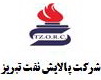 معيارهاي ارزيابي شركت كنندگان درمناقصه از ديدگاه HSEشماره فرم : HSE-QR-132تاريخ :عنوان قرارداد :                                                                                                تاريخ ارزيابي :                           شركت كنندگان در ارزيابي :عنوان قرارداد :                                                                                                تاريخ ارزيابي :                           شركت كنندگان در ارزيابي :عنوان قرارداد :                                                                                                تاريخ ارزيابي :                           شركت كنندگان در ارزيابي :عنوان قرارداد :                                                                                                تاريخ ارزيابي :                           شركت كنندگان در ارزيابي :عنوان قرارداد :                                                                                                تاريخ ارزيابي :                           شركت كنندگان در ارزيابي :عنوان قرارداد :                                                                                                تاريخ ارزيابي :                           شركت كنندگان در ارزيابي :عنوان قرارداد :                                                                                                تاريخ ارزيابي :                           شركت كنندگان در ارزيابي :عنوان قرارداد :                                                                                                تاريخ ارزيابي :                           شركت كنندگان در ارزيابي :عنوان قرارداد :                                                                                                تاريخ ارزيابي :                           شركت كنندگان در ارزيابي :عنوان قرارداد :                                                                                                تاريخ ارزيابي :                           شركت كنندگان در ارزيابي :رديفموضوعموضوعامتيازامتيازشركت پيمانكاريشركت پيمانكاريشركت پيمانكاريشركت پيمانكاريشركت پيمانكاريرديفموضوعموضوعجزءكل1تائيد صلاحيت ايمني شركت پيمانكارالزامالزامالزام2گواهينامه هاي سيستم هاي مديريتي  گواهينامه 9001 ISOگواهينامه 14001 ISOگواهينامه 18001 OHSASگواهينامه مديريت HSE-MS4448203حسن انجام كار از اداره   HSE در پروژه هاي قبليبه ازاء هر قرارداد مرتبط5154ارائه گواهينامه هاي آموزشي  HSE پرسنلارائه گواهي آموزشي در سطح مديرانارائه سوابق روش كار و تقويم آموزشي به همراه مستندات ارائه گواهي آموزشي در سطح كاركنان253105نمودار سازماني مناسب با عملكرد HSEداشتن چارت سازماني HSEصرفاً داشتن نفر مرتبط  در چارت سازماني مديريت106106داشتن سابقه فعاليت در صنعت نفت و آشنايي با ريسكهاي صنعتهر سابقه مرتبط5107ارائه مستندات درخصوص تشكيل كميته حفاظت فنيارائه صورتجلسات مربوطه براي هر پروژه5108ارائه برنامه مدون در خصوص مديريت ريسكارائه برنامه و روش كار و فرمهاي مربوط به مديريت ريسكارائه مستندات اجرايي در هر پروژه112159ارائه تقديرنامه و جوائز در حوزه   HSE و ارائه اسناد مثبته در خصوص اقدامات شاخصبه ازاي هر مورد مرتبط 2 امتياز1010نتيجه ارزيابينتيجه ارزيابي100100امضاء  نماينده  HSEQ:امضاء  نماينده  HSEQ:امضاء  نماينده  HSEQ:امضاء  نماينده  HSEQ:امضاء  نماينده  HSEQ:امضاء  نماينده  HSEQ:امضاء  نماينده  HSEQ:امضاء  نماينده  HSEQ:امضاء  نماينده  HSEQ:امضاء  نماينده  HSEQ: